Referat fra elevrådsmøte 9.9.2022

Tilstede:
Nora, Sebastian, Erik, Hamad (vara), Lucas, Sofie, Oda, Meryem, Felix og Ivar

1. Elevrådet på Tordenskjoldsgate skoleåret 2022/2023 
3. trinn: Felix og Ivar
4. trinn: Meryem og Oda
5. trinn: Lucas og Sofie
6. trinn: Erik og Sigmund
7. trinn: Nora og Sebastian

2. Presentasjonsrunde
Alle elevene fortalte litt om seg selv.

3. Elevrådsarbeid
Vi snakket om hva et elevråd er, hvilke oppgaver en tillitselev har og hvilke saker man kan ta opp i elevråd. Elevene sa litt om hvorfor de meldte seg til rollen som tillitselev dette året.

4. Saker fra klasseråd/klassens time
3. trinn: Ny sklie, nytt klatrestativ og flere uteaktiviteter

4. trinn: 
4a: Sklie, flere leker og fotballer, større klatrestativ, flere ladere i klasserommet, flere aktiviteter i friminuttene, male gjerdene hvite, nye tau i dekkjungelen, kantine, flere hyller i gangen, mer plass under halvtaket, trampoline nedfelt i bakken
4b: Sklie, line/tau ved halvtaket, kantine, liten labyrint f.eks av busker, litt større klatrestativ, tennisballer, små trampoliner, tegne opp bane for kappløp med start og mål, male veggene med farger inni halvtaket, hoppestrikk, dumphuske, monstertruck, elektriske biler, bøtter og spader, laserlommelykter (prøve å komme seg gjennom uten å bli tatt), flere statuer, spøkelseshus til halloween, sykler i skolegården, hoppeslott, lekehus, lekebåt, flere dekk, rør til å krype gjennom, dam med båter

5. trinn
Fjerne pigger på runsene, ikke snurre på runsene (kjettingen blir ødelagt), ikke sloss, ikke bruke fotballbanen når klassen ikke har den, la dyrene være i fred (f.eks katter som kommer inn i skolegården)

6. trinn
Ikke bruk banen når man ikke har den, ønsker å overnatte på skolen, ha aircondition i klasserommet, lov til å tygge tyggis i timene, flere fotballer, basketballturnering, vanndispenser, få vann i vannfontenen, Minecraft på skolen 

7. trinn
Ha aktiviteter i dekkjungelen for å få flere folk der, ny vannfontene, modernisere klasserommene (veggene er slitne og maling skaller av), lage halvtaket om til innendørsplass, ha halloweenfest i gymsalen, flere kantineopplevelser, utbedre håndballbanen (humpete), nye nett på fotballmålene.

5. Reguleringsplan for kvartal 71
Fredag den 30. september blir elevrådet med på medvirkningsrunde hvor de kan komme med innspill i forbindelse med reguleringsplanen for Kvartal 71. 

6. Valg av elevrådsleder
Nora fra 7. trinn er elevrådsleder.
Sebastian fra 7. trinn er vara for elevrådsleder.

7. Halvårshjul
For å komme ordentlig i gang med elevrådsarbeidet og lage en plan for aktiviteter vi ønsker å gjennomføre dette halvåret, blir dato for nytt elevrådsmøte allerede mandag 26.9, kl. 10. 


Bente Eriksen
Elevrådskontakt


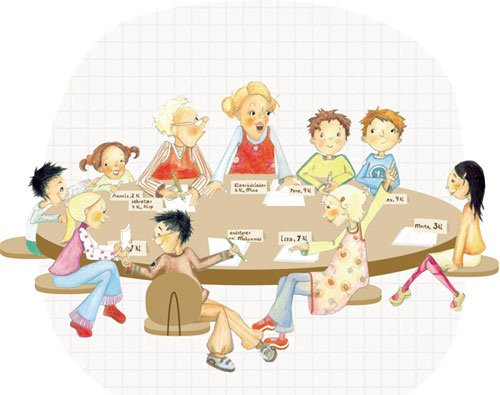 